A Rédaction du Canard enchaîné (redaction@lecanardenchaine.fr )
Copie à Arte (telespectateurs@arte.tv )Bonjour,A propos de l’émission 28 minutes d’Elizabeth Quin sur la chaîne ArteRubrique Désintox du 10/03/2022 (https://www.arte.tv/fr/videos/103958-136-A/28-minutes/)Le chapeau de la rubrique :"L'OTAN a-t-il promis à la Russie de ne pas s'élargir à l'est ?" (Ce qui serait une théorie des pro-Poutine)Source citée par Arte :Amélie Zima (zima.amelie@gmail.com ) est docteure en science politique de l'Université Paris-Nanterre. Elle a effectué une thèse sur l'élargissement de l'OTAN aux pays d'Europe centrale. Elle a enseigné à Sciences-Po et aux Universités Paris-Nanterre et Paris 1 Panthéon-Sorbonne. Ses travaux portent principalement sur l'OTAN et le système politique polonais.D'après elle / Pas de traité de paix post guerre froide (ce qui est vrai)Les adhésions :Allemagne 1990 OTANRépublique Chèque 1999Pologne 1999Hongrie 1999L’animation d’Arte prend fin sur ces informations ne concernant que 4 adhésions sur les 14 ayant eu lieu depuis la fin de la guerre froide. Arte nous explique également que des accords ont été conclus qui ne concernaient que l’Allemagne de l’Est.______________________
Roland Dumas ministre des affaires étrangères entre 1988 et 1993 (Interview Sur Sud radio 14mn50 > https://www.youtube.com/watch?v=uDyfjfbfSyo)Celui-ci, malgré son grand âge se souvient qu’après la fin de la guerre froide plusieurs réunions des  ministres des affaires étrangères de l’Ouest, dont Gorbachev et son ministre des AE Chévernazé pour les russes et James Baker pour les USA, se sont tenues à plusieurs reprises.  Roland Dumas y a assisté à l’époque et témoigne : Il y a bien eu accord verbal unanime suite à un tour de table pour ne pas "installer" l'OTAN dans les anciens états soviétiques périphériques de la Russie. Les russes souhaitaient également que les symboles à la gloire de l’armée rouge ne soient pas détruits. Malheureusement cet accord n’a pas été signé à l’époque car l’ambiance était devenue détendue suite à la fin de la guerre froide.Plus tard, le président Bush fils a demandé à ce que l’OTAN ne se cantonne plus seulement à l’Atlantique-nord mais porte les valeurs occidentales pour le monde entier. Le président Mitterrand s’était abstenu. (D’après R.Dumas).Dans sa rubrique "Désintox" censée normalement combattre la désinformation, il n’est pas fait référence à ce témoignage important et seuls 4 pays sur 14 ont été cités comme adhérents à l’OTAN depuis 1999.Tableau ci-dessous – Source Wikipédia :Désormais, l'alliance compte 30 membres. Le pacte de Varsovie quant à lui a cessé d’exister immédiatement après l’effondrement de l’Union soviétique.La Serbie, la Finlande et la Norvège réfléchissent à formuler une demande d’adhésion sans même  évoquer celle de l’Ukraine.Je ne suis pas parvenu à collecter d’informations sérieuses sur le déploiement de missiles par l’OTAN en Europe.Néanmoins j’ai trouvé que la prestation de 28 minutes n’était pas à la hauteur de la désintoxication promise ! Il est nécessaire, pour bien appréhender ce qui se passe actuellement en Ukraine, de pouvoir accéder à une information complète et impartiale et lorsqu’un média comme Arte se penche sur une question aussi  tergiversée qu’importante, cette chaîne devrait faire preuve de plus de prudence et de retenue.Or, si le témoignage de Roland Dumas pouvait-être entendu, on pourrait considérer que les responsabilités à l’origine de ce dramatique conflit ukrainien ont été partagées entre la Fédération de Russie et l’OTAN sans bien sûr justifier l’agression de l’Ukraine pour autant.Pourtant le chemin de la paix ne passe certainement pas par l’encerclement de la Russie en l’absence de tout traité de non-agression et de non-ingérence.Meilleures salutations.Pierre-Maurice Muller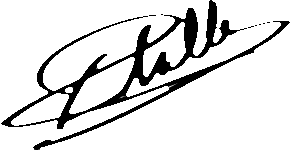 18 février 1952 Grèce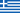 Premier18 février 1952 Turquie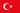 Premier9 mai 1955 Allemagne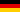 Deuxième30 mai 1982 Espagne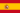 Troisième3 octobre 1990 Réunification allemande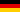  Réunification allemande12 mars 1999 Tchéquie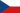 Quatrième12 mars 1999 Hongrie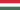 Quatrième12 mars 1999 Pologne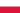 Quatrième29 mars 2004 Bulgarie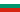 Cinquième29 mars 2004 Estonie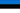 Cinquième29 mars 2004 Lettonie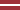 Cinquième29 mars 2004 Lituanie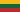 Cinquième29 mars 2004 Roumanie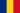 Cinquième29 mars 2004 Slovaquie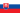 Cinquième29 mars 2004 Slovénie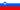 Cinquième1er avril 2009 Albanie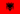 Sixième1er avril 2009 Croatie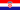 Sixième5 juin 2017 Monténégro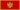 Septième27 mars 2020 Macédoine du Nord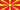 Huitième